评阅要求：严格按照国务院、教育部《博、硕士学位要求》的要求，进行审查：领域问题：研究方向要符合领域要求。研究深度：符合硕士论文要求的深度，要有新见解。摘要: 摘要字数一般应超过一页的三分之二，按国务院学位要求，研究创新成果及新的见解等放在摘要中。论文最后一章改为：研究成果和结论（按照国务院学位办要求），不要分节，可用（1）、（2）、（3）、（4）阐述研究成果和结论。比如：（1）	分析了…（2）	提出了…（3）	构建了…说明适用范围、特点、理论价值、应用价值。参考文献应在50篇以上，其中1/2是外文文献，参考文献中近五年的文献数一般应不少于总数的1/3，并应有近两年的参考文献。论文字数应在4万字以上。格式：论文文字排版仅字号按照研究生院的要求，除此之外：正文行间距为20磅，图表里面文字的行间距为16磅。②论文页边距应为：上3 ，下2 ，左2.8 ，右2.2。③除了章结束可以有较少空白外，其他都不允许有空行。④适合用三线表的表格用三线表，不适合的不要强行用三线表。关于格式问题，附件1中针对我院论文中出现的问题，列出了详细的注意事项，请认真阅读，避免出现类似问题。备注：论文盲审实行评阅责任追究制度，评阅结论要求详实、准确。论文质量第一责任人为指导教师。附件1：专业硕士学位论文若干问题分析格式类：标题排版不规范：题目断行随意，论文中的标题也有同样的问题。目录格式不规范：正文章节题目要求编到第3级标题。（一级标题顶格书写，二级标题缩进一格，三级标题缩进两格。）目录中各章序号与标题用黑体小4号，其余用宋体小4号。序号编写不规范：编号的层级关系（1  ,  1.1  ,  1.1.1）。建议层级不要太多，到3级后，尽量不要编4级，实在需要，可使用全括号和半括号。论文用什么方式编号，前后要一致。图表排版不规范：图表前后字号、字体有严格规定（图、表中文字和数字等字号用宋体5号字）；表的编排要一致。如表需要转页接排，在随后的转页表顶部应重复表的编号。编号后加“续表”二字，表题可省略。公式编写不规范：公式必须用公式编辑器。不允许使用文字输入中的英文输入模式编排公式。不允许使用文字形式表示公式，可以先将文字用符号替代，然后在公式下方对符号进行解释。公式原则上应居中书写。公式序号应按章编排。论文排版不规范：空白问题：不允许出现大面积空白，除每章节最后的小结部分外。处理方式：当该页空白处不够排放整图时，可将其后文字部分提前排写，将图移到次页。参考文献不规范：主要问题有：①参考文献格式不统一，如：符号不同、标点符号应用不统一、括号不同、不标注文献属性等，见下图。②文中作者与参考文献中作者不一致。③英文文献明显凑数。④研究结论中仍有参考文献。论文最后一章不要有参考文献标引。⑤不按文献参引顺序编排。参考文献不要先中文后英文，不要把中英文分开，应按参考顺序编排。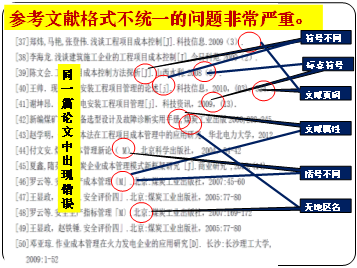 其他问题：段落首行没空两格行间距不符合要求，或论文正文行间距不一致。章节题目过长（学校要求字数一般应在15字以内）、2级和3级标题字号不能一样。写作类：题目不合适：一个题目里最好不要出现重复用词。要注意专业用词，不要出现专业领域的不规范用词用语。如：不能说前评价和后评价，应该是前评估和后评价。章节的题目不能和论文的题目一样。摘要编写量不够：摘要1000-1500字，摘要字数一般应超过一页的三分之二。英文摘要翻译错误：英文摘要与中文摘要的内容应完全一致。关键词选择不当：关键词是供检索用的主题词条。关键词应体现论文特色，具有语义性，在论文中有明确的出处，并应采用《汉语主题词表》和专业主题词表提供的规范词，一般硕士论文列取3-5个关键词，博士论文列取5-7个关键词，按词条的外沿层次从大到小排列。论文结构不完整：论文的第一章一般由研究背景、研究意义、国内外研究现状、研究内容、研究方法和技术路线组成。除第一章和结论外，每章都需有小结。不要出现两个小节就组成一个章的现象，太单薄。撰写课题研究内容时，不能把章节内容说成是研究内容，绪论、结论不能归入研究内容。国内外研究现状表述不规范：国内外研究现状是帮助研究者充分了解和掌握国内外就其选定研究主题的目前研究进展与程度，为研究者积极汲取他人的优秀成果，并在此基础上开展进一步的深入研究而提供指导。但很多研究生写成了学科的发展历史或对某一研究主题的介绍等等。参阅文献没标引：应该标注的参考文献没有标注：一些定义、概念、第一次出现的特殊专业名词等都应给出引用出处。尤其是在若干理论的阐述中，在引用他人的观点和成果、规定或标准、特殊的数据等都需要给予必要的标注。不过不能在标题上做参引标注，否则意味着，整个节或章的内容都是参引的，会有抄袭之嫌。参考文献中列出的文献，前文当中应该有标注。有的论文文中虽然有标注，但文中写的作者和参考文献中注明的作者不一致。或者个别论文，全文没有一处标引英文文献，但却列出了20篇英文文献。没有理解节的内涵：章是论文主题的主要研究内容和结构组成，那么，节就是章主题的主要研究内容和结构组成。如果章使得论文具有了系统性、全面性、逻辑性、层次性，那么，节可以使论文具有具体性、深入性、详实性、严谨性。因此，每章中的节都是论文中非常重要的核心组成部分，只有对节的内容进行详实的阐述、分析、论证、推理和研判，才能发挥其应有的作用。有的论文中，一节只有几行文字，是不能成为一节的，如果这一节的确很重要，那就多写一些。结论也不能写的太少，太少了，说明这个章节没什么研究结果，也意味着没什么研究价值。图表与文字的使用：阐述论文中的研究内容时，插图应与文字紧密配合，文图相符。不能仅用图或表表示节的全部内容。一般先阐述内容，然后再用图清晰的表达文字所阐述的主要内容及其逻辑关系。第一人称用语问题：避免使用人称用语。